«Пошехонье Агро» - ежегодная традиционная выставка  сельскохозяйственных товаров состоится 6 сентября на площади Свободы г. Пошехонье начало работы выставки в 10.00Пошехонский аграрно-политехнический колледж  принимает активное участие в выставке – конкурсе «Пошехонье Агро», и в этом году также готовится  экспозиция на тему «Ах, картошечка», картошка!» Пожелаем удачи нашим студентам и преподавателям!!!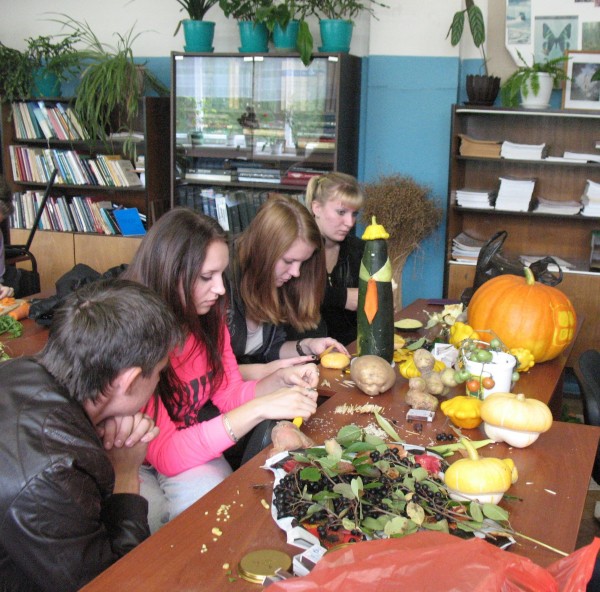 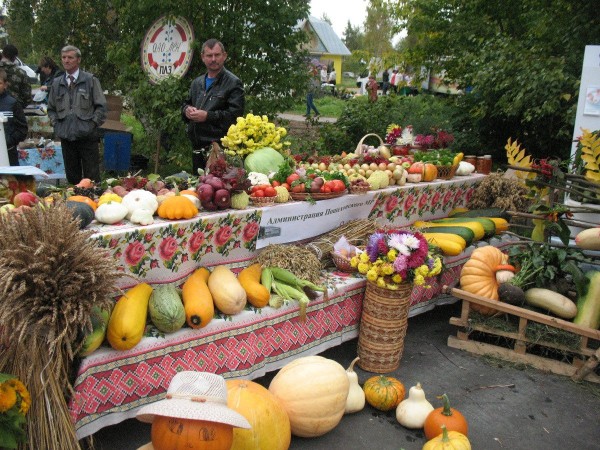                Удачи во всех начинаниях!!!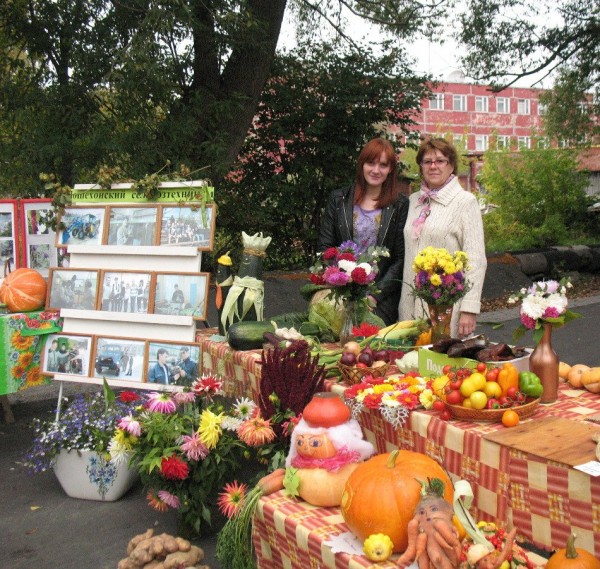 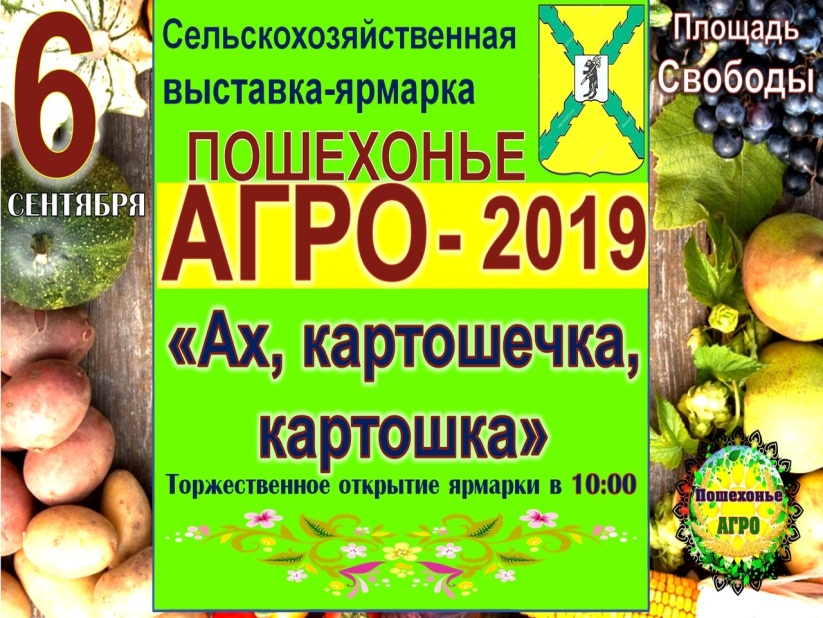 